                                                     Проект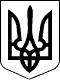 УКРАЇНАЧЕЧЕЛЬНИЦЬКА РАЙОННА РАДАВІННИЦЬКОЇ ОБЛАСТІРІШЕННЯ №___ травня 2018  року				                               19 сесія 7 скликанняПро внесення змін до рішень районної ради з питань фізичної культури та спорту	Відповідно до пункту 16 частини 1 статті 43 Закону України  «Про місцеве самоврядування в Україні», у зв’язку із змінами в структурі, враховуючи клопотання Чечельницької районної державної адміністрації, висновок постійної комісії районної ради з питань соціального захисту населення, освіти, культури, охорони здоров’я, спорту та туризму,  районна рада ВИРІШИЛА:	1. Внести зміни до рішення 21 сесії районної ради 6 скликання від 23.09.2014 року № 287 «Про затвердження Порядку та граничних норм витрат на забезпечення харчуванням і лікарськими засобами та виробами медичного призначення учасників спортивних заходів»,  9 сесії районної ради 7 скликання від 23.12.2016 року № 179 «Про цільову соціальну Програму розвитку фізичної культури і спорту у Чечельницькому районі на 2017-2020 роки», а саме: змінити назви «відділ у справах сім’ї,  молоді та спорту райдержадміністрації», «сектор молоді і спорту райдержадміністрації» на «відділ культури та туризму райдержадміністрації» у всьому тексті рішень та додатків.         2. Контроль за виконанням цього рішення покласти на постійну комісію районної ради соціального захисту населення, освіти, культури, охорони здоров’я, спорту та туризму (Воліковська Н.В.). Голова районної ради                                                              С.В. П’яніщук Головань В.М.Воліковська Н.В.Катрага Л.П.Кривіцька І.О.Лисенко Г.М.Крук Н.А.